										Краткие итоги										25 августа 2023 г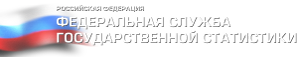 Оборот организаций и платные услуги населению за январь-июль 2023 годаОборот крупных и средних организаций Грайворонского городского округа за январь-июль 2023 года составил 4770,1 млн. рублей и по сравнению с соответствующим периодом 2022 года увеличился на 12,2%. В том числе стоимость отгруженных товаров собственного производства, выполненных собственными силами работ и услуг составила 3652,3 млн. рублей (111,4% к уровню прошлого года), выручка от продажи приобретенных на стороне товаров (без НДС и акцизов) – 1117,8 млн. рублей (115,0%). Наиболее значительную долю в общем обороте по округу составляет доля сельскохозяйственных организаций – 61,9%. Оборот розничной торговли составил 1015,7 млн. рублей (117,2% к аналогичному периоду прошлого года), в том числе пищевыми продуктами – 651,9 млн. рублей (118,2%). За январь-июль 2023 года крупными и средними предприятиями округа оказано платных услуг населению на сумму 66,9 млн. рублей, что составляет  108,5% к уровню 7 месяцев 2021 года. 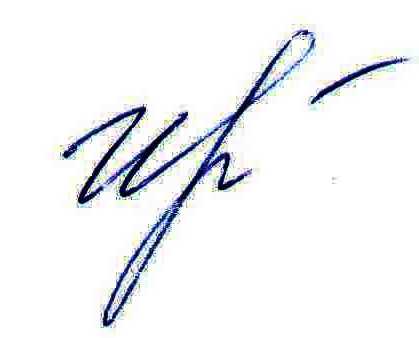 Руководитель подразделения	Белгородстата в г. Грайворон                                    		        С.В.ИльинаИсп. С.В.Ильина8 (47261) 4-66-04